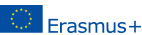 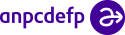 “Developing Young Entrepreneurs by Running A Mini Company at European Learning Level”NEWSLETTER“Developing Young Entrepreneurs by Running A Mini Company at European Learning Level”NEWSLETTERNo. 3/December 2018“Developing Young Entrepreneurs by Running A Mini Company at European Learning Level”NEWSLETTER“Developing Young Entrepreneurs by Running A Mini Company at European Learning Level”NEWSLETTERTHE SEASON OF GOOD TIDINGS…And so it was… December, the time to be merry and generous, brought us new activities and new challenges within our cozy project environment. By now, our students – the target group as we like to call them – had already grown accustomed to being summoned in doing all kinds of stuff. And they almost never said no. How could they? It was all new and challenging for them too.THE SEASON OF GOOD TIDINGS…And so it was… December, the time to be merry and generous, brought us new activities and new challenges within our cozy project environment. By now, our students – the target group as we like to call them – had already grown accustomed to being summoned in doing all kinds of stuff. And they almost never said no. How could they? It was all new and challenging for them too.WHAT IT MEANS TO REALLY HAVING YOUR STUDENTS’ BEST INTEREST AT HEART!Remember the logo contest launched in October? Sure you do, how can you forget those great ideas, that wonderful creativity that came out of our students’ minds and imagination. Well, it continued with new logo proposals from the rest of our partners. By that time, we had 27 logos all created by our students while our partners had logos created by teachers. What can I say, it was their choice.We began debates on how the voting should function. Initially it was proposed that each country should select two or three logos and enlist them in the general logo contest.“NO!” our principal said. She was determined to have all 27 Romanian logos enlisted in the general contest. Like a lioness she defended her cubs….Who could resist her?And so all 27 logos created by the Romanian students came to be contestants in the logo competition.As for the voting system… that was another business…. You can’t have it all, can you?WHAT IT MEANS TO REALLY HAVING YOUR STUDENTS’ BEST INTEREST AT HEART!Remember the logo contest launched in October? Sure you do, how can you forget those great ideas, that wonderful creativity that came out of our students’ minds and imagination. Well, it continued with new logo proposals from the rest of our partners. By that time, we had 27 logos all created by our students while our partners had logos created by teachers. What can I say, it was their choice.We began debates on how the voting should function. Initially it was proposed that each country should select two or three logos and enlist them in the general logo contest.“NO!” our principal said. She was determined to have all 27 Romanian logos enlisted in the general contest. Like a lioness she defended her cubs….Who could resist her?And so all 27 logos created by the Romanian students came to be contestants in the logo competition.As for the voting system… that was another business…. You can’t have it all, can you?